ОБҐРУНТУВАННЯтехнічних та якісних характеристик закупівлі, розміру бюджетного призначення, очікуваної вартості предмета закупівлі (оприлюднюється відповідно до пункту 4¹  постанови КМУ від 11.10.2016 № 710 «Про ефективне використання державних коштів» (зі змінами))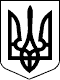 ДСНС УкраїниРІВНЕНСЬКИЙ ОБЛАСНИЙ ЦЕНТР З ГІДРОМЕТЕОРОЛОГІЇ(Рівненський ЦГМ)1Найменування, місцезнаходження та ідентифікаційний код замовника в Єдиному державному реєстрі юридичних осіб, фізичних осіб – підприємцівта громадських формувань, його категорія:Рівненський обласний центр з гідрометеорології33028, м. Рівне, вул. Гоголя, 4Код ЄДРПОУ: 210846042Назва предмета закупівлі із зазначенням коду за Єдиним закупівельнимсловником (у разі поділу на лоти такі відомості повинні зазначатисястосовно кожного лота) та назви відповідних класифікаторів предметазакупівлі і частин предмета закупівлі (лотів) (за наявності):ДК 021:2015: 09120000-6 - Газове паливо( Природний газ)3Ідентифікатор закупівлі:
UA-2023-09-18-009898-a 4Обґрунтування технічних та якісних характеристик предмета закупівлі:Замовник здійснює закупівлю природного газу як товарної продукції у відповідності до п. 31 ч. 1 ст. 1 закону України “Про ринок природного газу”.Умови постачання природного газу Замовнику повинні відповідати наступним нормативно-правовим актам:– Закону України «Про ринок природного газу»;– Правилам постачання природного газу, затвердженим постановою Національної комісії, що здійснює державне регулювання у сфері енергетики та комунальних послуг від 30.09.2015 №2496. - інші нормативно-правові акти, прийняті на виконання Закону України «Про ринок природного газу».Газ природний повинен відповідати наступним вимогам:- Компонентний склад газу, визначений хроматографічним методом за ДСТУ ISO 6974:2007 та МВУ  045/05-2011 за показниками ДСТУ (ГОСТ) 5542-87  «Гази горючі природні для промислового і комунально-побутового призначення.- Фізико-хімічні показники газу природного, який постачається Замовнику, розраховані за ДСТУ ISO 6976:2009 та повинні відповідати міждержавному ГОСТ 5542-87, положенням Кодексу газотранспортної системи, Кодексу газорозподільних систем. Якість Газу, що передається Споживачу має відповідати вимогам встановленим державними стандартами, технічними умовами, нормативно-технічними документами щодо його якості.- За одиницю виміру кількості газу при його обліку приймається один кубічний метр (куб. м.), приведений до стандартних умов: температура газу (t) = 20 градусів за Цельсієм, тиск газу (Р) = 760 мм ртутного стовпчика (101,325 кПа).5Обґрунтування розміру бюджетного призначення:відповідно до фактичного обсягу витрат Природного газу в 2022 році та враховуючі розмір бюджетного призначення, визначений відповідно до кошторисних призначень  на 2023 рік.6Очікувана вартість предмета закупівлі:95 800 грн з ПДВ7Обґрунтування очікуваної вартості предмета закупівлі:Розрахунок очікуваної вартості предмета закупівлі проведено відповідно рекомендаціям Наказу Мінекономіки від18.02.2020р. № 275 «Про затвердження примірної методики визначення очікуваної вартості предмета закупівлі». При визначенні очікуваної вартості закупівлі враховувалась інформація про ціни на товари та послуги, що міститься в мережі Інтернет у відкритому доступі, в тому числі на сайтах виробників та постачальників відповідної продукції та виходячи з моніторингу цін на ринку природного газу.Кількість закупівлі:5787,16  куб.метр8Процедура закупівлі:Посилання на експертні, нормативні, технічні та інші документи, що підтверджують наявність умов застосування процедури закупівлі:норми чинного законодавства України, Закону України «Про публічні закупівлі» (в редакції Закону України від 19.09.2019 № 114-IX) (далі – Закон) та Постанови Кабінету Міністрів України «Про затвердження особливостей здійснення публічних закупівель товарів, робіт і послуг для замовників, передбачених Законом України “Про публічні закупівлі”, на період дії правового режиму воєнного стану в Україні та протягом 90 днів з дня його припинення або скасування» від 12.10.2022 № 1178; 